Здравствуйте, ребята!Вам необходимо прочесть параграфы «Хромосомная теория наследственности», «Взаимодействие неаллельных генов», «Цитоплазматическая наследственность» .На их основе составить кроссворд/филворд/сканворд  из 25 вопросов. Возможно использование спецресурсов (например http://puzzlecup.com/crossword-ru/)Правила составления кроссвордаНе допускается наличие “плашек” (незаполненных клеток) в сетке кроссворда.Не допускаются случайные буквосочетания и пересечения.Загаданные слова должны быть именами существительными в именительном падеже единственного числа.Двухбуквенные слова должны иметь два пересечения.Трехбуквенные слова должны иметь не менее двух пересечений.Не допускаются аббревиатуры (ЗиЛ и т.д.), сокращения (детдом и др.).Не рекомендуется большое количество двухбуквенных слов.Отправить текстовым документом на почту pochemua@list.ru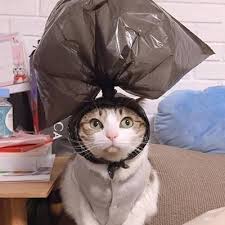 Желаю удачи!